Муниципальное автономное дошкольное образовательное учреждение детский сад №3 г. КурганинскаКомплексы оздоровительных мероприятий для глаз.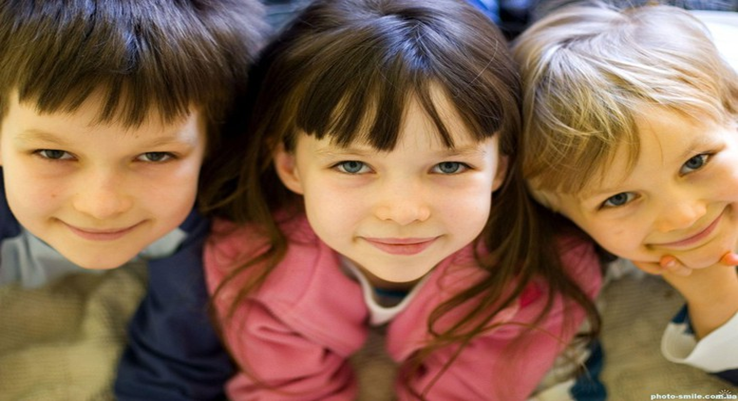 Инструктор по физической культуре: Антонец Л.А.Курганинск  2015гУтверждено и рекомендовано к печати Муниципальным дошкольным образовательным учреждением детским садом №3 г. Курганинска, 2015г.Антонец Л.А. Комплексы оздоровительных мероприятий для глаз. Методическое пособие для воспитателей и родителей.- Курганинск, 2015г.Рецензент:Касьянова Н.Н., старший воспитатель муниципального автономного дошкольного образовательного учреждения детского сада №3Методическое пособие знакомит с одной из форм работы в оздоровлении детей. Материалы созданы и апробированы на базе МАДОУ №3 г. Курганинска.Методическое пособие предназначено для воспитателей и родителей.                                      ЛИТЕРАТУРА"Берегите здоровье" Л.А. Лещинский Москва 1999 г."К здоровью через физкультуру" Ю.А. Орешкин Москва 1990 г.Ридерз Дайджест "Все о здоровом образе жизни"4. В.Е. Васильев "Лечебная физическая культура".     // Дошкольное воспитание, №4, 2006     Комплекс для тренировки мышц      глаз и восстановления кровообращения      в области мышц глаза.        1.И.п- стоя, руки с мячом внизу:а) поднять мяч перед глазами, широко открыть глаза,          посмотреть на мяч;          б) опустить мяч;          в) поднять мяч перед глазами, прищурить глаза,          посмотреть на мяч;          г) опустить мяч.        2.И.п.- стоя, руки с мячом вытянуты вперед: качание           рук влево, вправо, следя глазами за мечом (5-6 раз ).        3.И.п.- стоя, руки с мячом внизу:          а)мдленное круговое вращение в правую             сторону;
         б)вращение в левую сторону.              Комплекс для снятия статического напряжения с мышц глаза и
 улучшения кровообращения.   1.И.п.- сидя. Закрыть глаза и широко открыть глаза с                                                                          интервалом в 30 сек.(5-6 раз подряд ). 2.И.п.- сидя. Посмотреть вверх, вниз, вправо, влево не            поворачивая головы(3-4 раза ).3.И.п.- сидя. Вращение глазами по кругу по 2-3 сек. (3-4 раза)4.И.п.-сидя. Быстрое моргание в течение 1-2 мин. 5.И.п.-стоя перед окном: смотреть вдаль 3-4 мин.                             Массаж глаз.1.Тремя пальцами круговыми движениями массировать лоб от переносицы к вискам. Перед массажем и после него - поглаживание лба (2-3 раза).2.Тремя пальцами надавливать на брови, продвигая пальцы от переносицы к вискам (3-5 раз).3.Большими и указательными пальцами захватить брови и, слегка оттянув, сжать между пальцами и отпустить. Начинать щипковые движения около переносицы, продвигаясь к вискам (3-5 раз).4.Помассировать виски круговыми движениями двумя пальцами (указательным и средним) в одну и другую стороны по 9 раз.5.Надавливая тремя пальцами на верхний край скулы, пройти по нему от переносицы к вискам (3-5 раз). 6.То же самое по нижнему краю скулы от висков к переносице (3-5 раз). Не надавливать на глазные яблоки.7.Средними пальцами надавливать на боковые поверхности скулы (5-6 раз).8.Круговыми движениями помассировать точки у внутреннего края глаз около переносицы по 7 раз в обе стороны.9.Тремя пальцами массировать козелки обоих ушей по 9 раз в одну и другую сторону.10.Сложить указательный и средний пальцы «вилкой» и хорошо растереть ими кожу спереди и за ушами.11.Тщательно размять мочки ушей большим и указательным пальцами, размять края ушных раковин снизу доверху. Комплекс для улучшениякоординации движения глаз иголовы и развития сложныхдвижений.а) Поднять глаза вверх;б) опустить глаза;в) посмотреть в правую сторону;г) посмотреть в левую сторону.            Повторить 3-4 раза.а) Поднять глаза вверх;б) сделать ими круговое вращение по часовой стрелке;в) круговое движение против часовой стрелки.            Повторить 2-3 раза.И.п.-стоя, ноги на ширине плеч:а) посмотреть на носок левой ноги;б) поднять голову, посмотреть на лампочку на потолке;в) посмотреть на носок правой ноги;г) посмотреть на лампочку.            Повторить 2-3 раза.    Комплекс для улучшения     циркуляции внутриглазной     жидкости и улучшения     координации глазных мышц    в горизонтальной плоскости.  И.п.-сидя:а) тремя пальцами каждой рукой легко нажать на верхнеевеко соответствующего глаза и подержать 1-2 сек;б) снять пальцы.И.п.-сидя:а) вытянуть руки вперед, смотреть на конец пальцеввытянутой руки, расположенной по средней линии лица;б) медленно приближать пальцы, не сводя с них взгляда. Повторить 3-4 раза.И.п.-стоя, голова неподвижна:а) отвести полусогнутую правую руку с игрушкой всторону;б) медленно передвигать игрушку справа налево и следитьза ней глазами;в) повторить в обратную сторону. Повторить 4-5 раз.  Комплекс для снятия утомления и      расслабления глазных мышц.И.п.-стоя:а) смотреть прямо перед собой 2-3 сек;б) поставить указательный палец на расстоянии 25-30 см. от     глаза, перевести взгляд на кончик пальца и смотреть 3-5 сек;    опустить реку, повторить 4-5 раз. И.п.-стоя, ноги на ширине плеч:а) опустить голову, смотреть на носок левой ноги;б) поднять голову, посмопреть на правый верхний угол    комнаты;      в) опустить голову, смотреть на носок правой ноги;      г) поднять голову, посмотреть на левый верхний угол 
    комнаты.   Комплекс для улучшения упругости                                                                                                   век, восстанавливает циркуляцию   внутриглазной жидкости. И.п.-сидя на полу:а) ноги согнуть в коленях, руки в упоре сзади;б) повернуть голову назад и увидеть предметы, расположенные в середине. Повторить 2 раза.И.п.-сидя:а) «Спрячь глазки» (зажмуриться)б) «У кого глазки больше» (широко открыть)в) «Угадай фигуру»И.п.-сидя в удобной позе. Следить за игрушкой или предметом, не поворачивая голову: а) нарисовать глазами геометрические фигуры; б) взглядом рисовать цифры, буквы. 